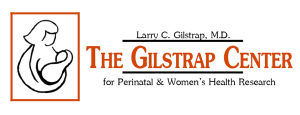 Gilstrap Research Summer Program ApplicationPlease complete the application and submit to sunbola.s.ashimi@uth.tmc.edu by April 15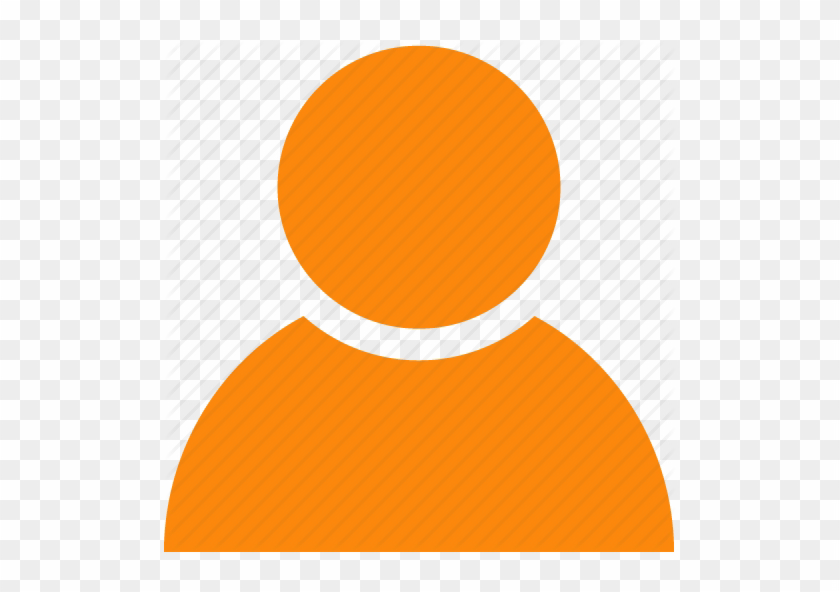 PERSONAL INFORMATIONLAST NAME:	FIRST NAME:STREET ADDRESS: CITY:STATE:	ZIP CODE:EMAIL ADDRESS:	PHONE NUMBER: DATE OF BIRTH:		AGE: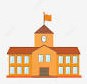 EDUCATIONNAME OF SCHOOL: STREET ADDRESS: CITY:STATE:	ZIP CODE:CURRENT GRADE(high school)/LEVEL (undergraduate) :MCAT TAKEN OR DATE YOU PLAN TO TAKE: (ifapplicable)GRADUATED:	CHECK IF NOTCURRENTLY ENROLLED IN SCHOOL:G.P.A.:DATES OF AVAILIBILITY:BRIEF PERSONAL STATEMNT: Whatare you hoping to gain from participating in the summer program?